Camp à Madine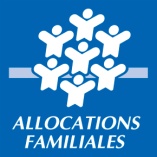 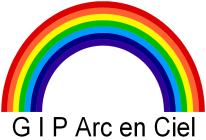 Du 6 au 31 août 2018Cette année le GIP Arc en Ciel organise un camp à Madine du 21 au 25 août pour les enfants de 6 à 13 ans.Les enfants  auront la possibilité de faire de la voile, du catamaran, du paddle, de l’optimiste, une balade en voilier, du canoë, baignade, et beaucoup d’autres activités.Les  préinscriptions se terminent le 13 juin. Nous demandons un acompte de 50 euro le jour de la préinscription sans quoi elle ne sera pas prise en compte. Toute annulation effectuée après le 21 juin donnera lieu au paiement intégral de la prestation. 


Tarifs :
150 euro la semaine.  (Les ATL seront déduites des 150 euro)Une aide de 50 euro est accordée aux enfants du territoire.Les paiements CESU et chèques vacances sont acceptés.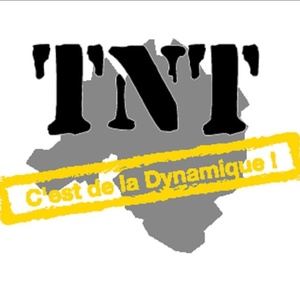 
GIP Arc en ciel – 1 chemin ferré 54200 MENIL-LA-TOUR
06.30.98.35.76 – giparcenciel@gmail.comFiche d’inscriptionCamp à Madine du 6 au 31 août 2018 Semaine du 20 au 24 août        Semaine du 27 au 31 août NOM : …………………………………………………………….Prénom : ………………………………………………………..Adresse : ………………………………………………………..Age : ………………………………………………………………Date de Naissance : ………………………………………Adresse Mail : ………………………………………………….Téléphone : ……………………………………………………..Merci de nous retourner ce coupon avant le 8 juin 2018 avec un règlement de 50 euro et de nous fournir votre attestation CAF ou autre. 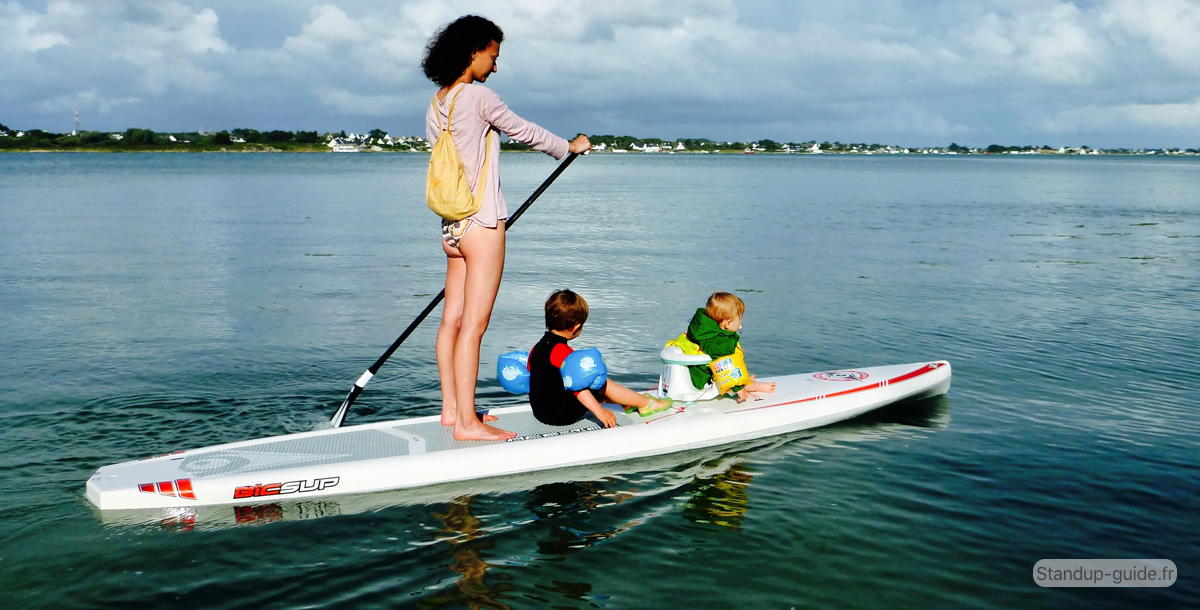 